                        Town of Sturbridge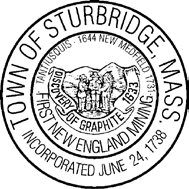 Sturbridge ARPA Sub-Committee   AgendaFebruary 5, 20245:00 PMJulian Room 2nd FloorSturbridge Town Hall308 Main Street, Sturbridge, MA 01566Call to OrderApproval of Minutes of November 6, 2023Discussion of Pump Tracks for Potential use of ARPA FundsReview of ProjectsNext Meeting DateAdjournThe items listed which may be discussed at the meeting are those reasonably anticipated by the Chair. Not all items listed may in fact be discussed and other items not listed may also be brought up for discussion to the extent permitted by law.